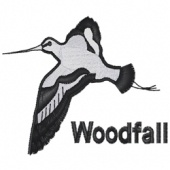 PE End Points										Key Stage 1ReceptionYear 1Year 2DanceAfL QuestionsHow can we make sure our dance routine looks good?How can we make sure our area is safe before beginning dancing?Why is listening important when trying to create a dance? What could we be listening to?How should we use our eyes when dancing in a space with other people?AfL QuestionsWhat is a pattern? What do you need to listen to when changing rhythm?What do you need to check before changing direction when dancing?Which parts of your body do you need to use to help you take off from the floor?AfL QuestionsWhat do you need to listen to help your improve your timing?What is rhythm?How can you use your muscles to make sure you have a good body shape?How would you make sure you were able to hold a final position successfully?Why is having plenty of space around you important when you are dancing?GymAfL QuestionsIf you wanted to get from one side of the room to another as smoothly/quickly etc as possible, how would you travel?How can you make your body as wide/small as possible?How do you know that your body is relaxed/tense?How should you position your head to make sure you are safe when performing a roll?AfL QuestionsWhat tips would you give to a friend to help them balance successfully?Which body part is most important when trying to jump as high as possible?If you were trying to create a tucked position, how would you position your chin/head?How do your muscle feel when you are in a stretched position?What do I mean by a sequence of moves?AfL QuestionsHow do your eyes help you when you are performing a balance?If you were asked to travel from one side of the room to the other using a pulling/pushing action, how would you do it? Is there more than one option?How many different ways can you exit a bench?Which is easier to balance on, the floor or a bench? Can you explain why?Games/Multi skillsAfL QuestionsHow should you grasp the ball when throwing underarm?Which part of your foot should you use when kicking a ball?How should you position your hands when attempting to catch a ball? What would you want to avoid?How should you use your legs to ensure you don’t injure yourself when jumping and landing off a piece of equipment?What tips would you give to a friend to ensure they didn’t bump into anyone when playing a racing or chasing game? Which tip is the most important?AfL QuestionsHow do you make sure a ball travels in a straight line when throwing underarm?Which part of the tennis racquet should you use to hit a ball with? Why will this make you more likely to be successful?How do you need to position your body before rolling a ball along the ground?How do you use your eyes to help you with your coordination?What is the same/different about travelling forwards and backwards?AfL QuestionsWhy is it important to understand the rules before starting a game?What could happen if a player didn’t follow the rules?What is the same/different between an underarm or overarm throw?Which type of throw would you use to throw a ball a long/short distance? Why?What job does a defender do in a game?AthleticsAfL QuestionsWhat tips would you give to a friend to help them run successfully in a straight line?Which part/s of your body do you use to help you change direction?Why is it important to have plenty of space around you before beginning an activity?What will help you run in a straight line?AfL QuestionsWhat role do your arms play when attempting to jump from a standing position?Is speed or balance more important when trying to complete an obstacle course successfully? Why do you think this?Which body part/s allow you to change speed when running?How do your muscles feel when running quickly or slowly? If there is a difference, why is this?How does breathing help you to run quicker?AfL QuestionsWhat tips would you give to a friend on how to jump the furthest distance?How do you increase your speed as you are running?Why do your muscles get tired when you are running faster? How can you make sure this doesn’t happen?Where do you need to be looking when attempting to hurdle over an object? Why is this?Healthy lifestyle and DietAfL QuestionsWhat is the same/different between your heartbeat before and after an activity? Why is this?How can you slow your heartrate down once you have finished an activity?What types of food should you eat if you want to stay healthy?Why does doing physical activity help us to keep healthy?What would happen to your body if you only eat MacDonald’s?AfL QuestionsYour teacher wants to do a PE lesson in the school hall. What should he/she look for before starting to make sure the class is going to be safe?What can you do to keep yourself safe during a P.E lesson?Why does your body feel tired after a P.E lesson?What can you do during a P.E lesson to help you feel healthy/able to carry on for longer?What should you do if you spot something or somebody being unsafe during a P.E lesson?What should you wear on your feet for a P.E lesson? Why is this?AfL QuestionsWhich of your vital organs are used the most during physical activity? Why is this?What role does water play when exercising?Why does your heartrate increase during exercise?How does your heartrate link to your other major organs?